Stadt Neckarbischofsheim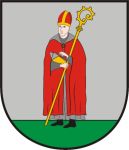 Rhein-Neckar-KreisAusbildungsstellezum Verwaltungsfachangestellten (m/w/d)Die Stadt Neckarbischofsheim sucht zum 01. September 2022 einen Auszubildenden zum Verwaltungsfachangestellten (m/w/d).Verwaltungsfachangestellte sind Fachkräfte für Fragen zum geltenden Recht, sind mit Personalfragen beauftragt, erledigen alles rund um Haushalts- und Rechnungswesen und stehen im Publikumsverkehr auch dem Bürger direkt zur Verfügung.Einstellungsvoraussetzungen:Guter Hauptschulabschluss, Mittlere Reife oder gleichwertiger BildungsabschlussFreunde am Umgang mit MenschenFreunde am selbstständigen Arbeiten und Teamgeist  Lernbereitschaft, Fleiß und Engagement Gute schriftliche und mündliche AusdrucksfähigkeitWir bieten: Kompetente Ansprechpartner in allen BereichenEinen Einblick in den gesamten Aufgabenbereich einer Gemeindeverwaltung Abwechslungsreiche und selbstständige Aufgaben Tarifliche Ausbildungsvergütung nach dem Tarifvertrag für Auszubildende des öffentlichen Dienstes (TVAöD)Haben wir Ihr Interesse geweckt?Dann bewerben Sie sich mit Ihren Bewerbungsunterlagen (Anschreiben, Lebenslauf, Zeugnisse) bis 15.11.2021 per E-Mail an personal@neckarbischofsheim.de oder schriftlich an Stadt Neckarbischofsheim, Alexandergasse 2, 74924 Neckarbischofsheim, bei uns. Für Fragen steht Ihnen die stellvertretende Hauptamtsleiterin Mareike Guschl (07263/607-13) oder Rebecca Heinich (07263/607-11) gerne zur Verfügung. 